TABLA DE CONTENIDOTOTAL DE ACCIONES CIUDADANAS RECIBIDAS.En el mes de octubre de 2022 se registraron y recibieron un total de sesenta y tres (63) acciones ciudadanas a través de los distintos canales de atención habilitados en la Universidad Distrital Francisco José de Caldas las cuales fueron tramitadas a través  del Sistema Distrital para la Gestión de Peticiones Ciudadanas - Bogotá Te Escucha, de las cuales cuarenta y dos (42) acciones fueron registradas propiamente por la Institución, diecisiete (17) fueron registradas por la ciudadanía y direccionadas a la Institución, y cuatro (4) fueron registradas por el Distrito y trasladadas a la Institución.Grafico 1:Total, de Acciones Ciudadanas recibidas.Fuente: Elaboración propia Oficina de Quejas, Reclamos y Atención al Ciudadano.CANALES DE INTERACCIÓN.El canal de mayor interacción por los ciudadanos en el periodo fue el correo electrónico con una participación del 69,84%, seguido por el canal web con un 26,98%, y en tercer lugar el canal presencial y escrito con el 1,59% cada uno de participación, haciendo de los medios virtuales, el canal de mayor interacción entre la comunidad universitaria y ciudadanía general con la Institución.               Grafico 2:            Canales de interacción.                  Fuente: Elaboración propia Oficina de Quejas, Reclamos y Atención al CiudadanoTIPOLOGÍA O MODALIDADES.     Las tipologías de las acciones ciudadanas registradas en el mes de octubre de 2022 obtuvieron las siguientes participaciones: Derecho de Petición de Interés Particular: 46,03%, Reclamo: 20,63%, Queja: 11,11%, Solicitud de copia: 4,76%, Solicitud de Acceso a la Información y Denuncias por actos de Corrupción: 1,59% cada uno. Grafico 3:Acciones ciudadanas por tipología.Fuente: Elaboración propia Oficina de Quejas, Reclamos y Atención al CiudadanoSUBTEMAS MÁS REITERADOS Y/O BARRERAS DE ACCESO.En el mes de octubre de 2022 el subtema más representativo fue: “Pagos de nómina” con el 14% de participación, el segundo subtema de mayor relevancia fue: ““Gestión de Trámites” con el 11% de participación, y el tercer subtema fue “Varios”, con una participación del 6,3%, los demás subtemas relacionados en la tabla 1 a continuación, obtuvieron participaciones menores o iguales al 5%.Tabla 1:Subtemas más Reiterados y/o Barreras de Acceso. Fuente: Elaboración propia Oficina de Quejas, Reclamos y Atención al Ciudadano.TOTAL, DE ACCIONES CIUDADANAS TRASLADADAS POR NO COMPETENCIA.No se presentaron peticiones que por competencia se debieran trasladar desde la Universidad Distrital a otra entidad.SUBTEMAS VEEDURÍAS CIUDADANAS.No se presentaron peticiones radicadas con el subtema relacionado a “Veedurías Ciudadanas” en el mes de octubre. ACCIONES CIUDADANAS CERRADAS DEL PERIODO.En el mes de octubre de 2022 se cerraron definitiva y consolidadamente un total de cien (100) acciones ciudadanas gestionadas de la siguiente forma:Tabla 2:Gestión de Acciones Ciudadanas en el Periodo.Fuente: Elaboración propia Oficina de Quejas, Reclamos y Atención al Ciudadano.PERIODO ACTUALDel total de acciones ciudadanas recibidas y registradas durante el mes de octubre, se gestionaron oportunamente quince (15) acciones ciudadanas, y se realizaron cincuenta y cinco (55) cierres definitivos en las peticiones activas, es decir que el 23,80% de las acciones ciudadanas recibidas y registradas durante el mes de octubre fueron gestionadas oportunamente. Por otra parte, cuarenta y ocho (48) acciones ciudadanas registradas y recibidas durante octubre, quedaron pendientes por resultados para el mes de noviembre de 2022. PERIODO ANTERIOREn el mes de octubre se realizó la gestión oportuna de treinta y siete (37) acciones ciudadanas y la respuesta extemporánea de cuarenta y ocho (48) acciones ciudadanas, correspondientes al periodo anterior, y un total de ciento treinta y un (131) cierres de respuesta definitiva de peticiones de periodos anteriores.De periodos anteriores (consultar informe septiembre 2022), quedaron pendientes ciento setenta (170) acciones ciudadanas, más dos (2) peticiones con número de radicado: 3429892022 y 3489932022, también de periodos anteriores; de esta última no se evidenció su existencia en el reporte mensual de septiembre que la Secretaría General de la Alcaldía Mayor de Bogotá D.C. remitió a esta Institución como insumo para elaborar el “Informe Mensual de septiembre”, mientras que, en el reporte mensual de octubre si se evidencian estos números de radicados como perteneciente al periodo anterior y que de igual manera es el insumo base para elaborar el presente informe. Es decir que en el periodo anterior (septiembre) quedaron ciento setenta y dos (172) peticiones pendientes de periodos anteriores. Lo anterior pudo ocasionarse a causa de que estas peticiones fueron registradas en el mes de septiembre por la ciudadanía u otras entidades y, hasta el mes de octubre fueron trasladadas a la Universidad Distrital Francisco José de Caldas, por lo anterior es hasta el mes de octubre que esas peticiones se ven reflejadas en el reporte de gestión de peticiones de octubre remitido por la Secretaría General de la Alcaldía Mayor de Bogotá D.C Por ello, el total de peticiones pendientes de periodos anteriores fue de ciento setenta y dos (172) peticiones al corte del mes de septiembre, lo que arroja una gestión de peticiones de periodos anteriores durante el mes de octubre de: 85/172 equivalente al 49,41%.Para el mes de noviembre de 2022, ciento treinta y cinco (135) acciones ciudadanas quedan pendientes por cierre de periodos anteriores (septiembre hacía meses anteriores).Tabla 3:Respuesta por Cierres Definitivos.Fuente: Elaboración propia Oficina de Quejas, Reclamos y Atención al Ciudadano.Tabla 4:Acciones Ciudadanas Pendiente al Corte.Fuente: Elaboración propia Oficina de Quejas, Reclamos y Atención al Ciudadano.TIEMPO PROMEDIO DE RESPUESTA POR TIPOLOGÍA Y DEPENDENCIA.Tabla 5:Tiempo promedio de respuesta por tipología y dependencia.Fuente: Elaboración propia Oficina de Quejas, Reclamos y Atención al Ciudadano.El tiempo promedio de respuesta general a las acciones ciudadanas presentadas en el mes de octubre de 2022 ante la Universidad Distrital Francisco José de Caldas fue de veintidós (22) días. En relación al mes anterior aumentó en dos (2) días y diez (10) horas.Para el mes de octubre disminuyó el total de unidades académico - administrativas que sobrepasaron los términos de Ley para dar respuesta a las peticiones de su competencia referente al mes anterior (septiembre de 2022), pasando de quince (15) dependencias que incidieron en el vencimiento de términos de respuesta a trece (13) dependencias. PARTICIPACIÓN POR LOCALIDAD DE LOS REQUERIMIENTOS REGISTRADOS DURANTE EL PERIODO.Del total de las acciones ciudadanas registradas a través del Sistema “Bogotá Te Escucha” SDQS durante el mes de octubre del presente año, tan solo ocho (8) ciudadanos indicaron la localidad de los hechos y cincuenta y cinco (55) ciudadanos fueron renuentes con el dato en mención, por lo tanto, se evidencia un vacío de información en el  87,3%.Grafico 4:Participación por localidad.Fuente: Elaboración propia Oficina de Quejas, Reclamos y Atención al CiudadanoPARTICIPACIÓN POR ESTRATO:De las acciones ciudadanas registradas a través del Sistema “Bogotá Te Escucha” – SDQS, durante el periodo, solo doce (12) ciudadanos mencionaron a que estrato socioeconómico pertenecen, es decir que solo el 19% de los usuarios atendidos compartieron dicha información. En esta muestra se evidencia que el estrato tres (3) y dos (2) fueron los de mayor participación, seguido por el estrato cuatro (4). Para el periodo actual se presenta un vacío de información del 81%, afectando la recopilación de datos para la caracterización de usuarios del Sistema Bogotá Te Escucha.Grafico 5: Acciones ciudadanas por estrato.Fuente: Elaboración propia Oficina de Quejas, Reclamos y Atención al CiudadanoCALIDAD DEL REQUIRENTE             Del total de sesenta y tres (63) acciones ciudadanas registradas y recibidas en el Sistema Bogotá Te Escucha durante el mes de octubre de 2022, cincuenta y cinco (55) acciones ciudadanas representadas en el 87,36% correspondieron a “Persona Natural”, y ocho (8) ciudadanos representados en el 12,64% correspondió a “Anónimos”.                    Grafico 6:                    Acciones ciudadanas por tipo de persona.                 Fuente: Elaboración propia Oficina de Quejas, Reclamos y Atención al Ciudadano.CONCLUSIONES:Durante el periodo de octubre referente al mes anterior, disminuyó en 26% las acciones ciudadanas interpuestas a la Institución.Teniendo en cuenta que, las peticiones pendientes de periodos anteriores fueron ciento setenta y dos (172), más sesenta y tres (63) acciones recibidas y registradas en octubre, para un total de doscientas treinta y cinco (235) peticiones pendientes de trámite; y que las peticiones gestionadas en el mes fueron cien (100) peticiones, se puede concluir que la gestión de peticiones en el periodo fue del 42,55%.El siguiente periodo de noviembre de 2022, inicia con un total de ciento treinta y cinco (135) acciones ciudadanas pendientes por gestionar de la siguiente forma; ochenta y siete (87) de periodos anteriores, de las cuales ochenta y seis (86) se encuentran en estado vencido y una (1) en estado de pendiente en términos, y cuarenta y ocho (48) del periodo de octubre, de las cuales seis (6) se encuentran en estado vencido y cuarenta y dos (42) peticiones en estado de pendiente en términos.En el periodo informado, la tipología más frecuente en la interposición de acciones ciudadanas fue “Derecho de Petición de Interés Particular”, el subtema con mayor participación fue “Pagos Nómina”, en su mayoría a través el canal de ingreso de e-mail”, y la gestión de peticiones se desarrolló en un tiempo promedio de veintidós (22) días.En cumplimiento de la normatividad:Ley 1437 de 2011, “Por la cual se expide el Código de Procedimiento Administrativo y de lo Contencioso Administrativo”.Ley 1755 de 2015, “Por medio de la cual se regula el Derecho Fundamental de Petición y se sustituye un título del Código de Procedimiento Administrativo y de lo Contencioso Administrativo”.Ley 1474 de 2011, “Por la cual se dictan normas orientadas a fortalecer los mecanismos de prevención, investigación y sanción de actos de corrupción y la efectividad del control de la gestión pública”Decreto 371 de 2010, “Por el cual se establecen lineamientos para preservar y fortalecer la transparencia y para la prevención de la corrupción en las Entidades y Organismos del Distrito Capital”.Decreto 491 de 2020, “Por el cual se adoptan medidas de urgencia para garantizar la atención y la prestación de los servicios por parte de las autoridades públicas y los particulares que cumplan funciones públicas…”Resolución 204 de 2021, Rectoría UDFJC, “Por medio de la cual se adopta el Reglamento Interno de Atención al Ciudadano ante la Universidad Distrital Francisco José de Caldas, se deroga la Resolución de Rectoría 551 de 2012 y se dictan otras disposiciones”.Dependencia:Oficina de Quejas, Reclamos y Atención al CiudadanoDr. Leonel Gustavo Cáceres CáceresJefe Oficina de Quejas, Reclamos y Atención al Ciudadano.Elaboración y acopio de información:Nataly Corredor BustamanteCPS - Oficina de Quejas, Reclamos y Atención al Ciudadano SUBTEMAACTUAL(En blanco)13Pagos nómina9Gestión de trámites7Varios4Certificaciones  reportes etc.3Inscripciones  matrículas cursos de extensión2Ilud administrativo2Servicio de salud2Temas pensionales2Contrataciones - cps2Adecuaciones y disponibilidad de espacios físicos1Actos administrativos1Hurto de bienes1Convenios interadministrativos  interinstitucionales y de cooperación1Salidas  prácticas y otros eventos académicos locales nacionales e internacionales1Pagos1Unidades de extensión facultades administrativo1Calidad del servicio1Programa de apoyo alimentario1Disponibilidad de espacios físicos1Reembolsos o devoluciones1Talento humano1Adoptar decisión administrativa o concepto técnico o jurídico para favorecer intereses propios o ajenos  en contravía del bien común o del ordenamiento jurídico  u obligar a otro servidor (...)1Docentes1Inscripciones  matrículas cursos de idiomas1Cupos especiales1Gestión jurídica1Total general63 TIPO DE GESTIÓNACTUALANTERIORTOTALGestión oportuna153752Gestión extemporánea04848TOTAL GESTIONADAS1585100DEPENDENCIAPERIODO ACTUALPERIODO ANTERIORTOTALPORCENTAJESEGUIMIENTO PQRS15779249,46%División de Recursos Humanos28105,38%Vicerrectoría Administrativa y Financiera1673,76%Oficina Asesora Jurídica 3252,69%Oficina Asesora de Asuntos Disciplinarios 2352,69%Secretaría Académica Facultad de Ciencias y Educación1342,15%Oficina Asesora de Planeación y Control3142,15%Oficina de Quejas  Reclamos y Atención al Ciudadano1342,15%Centro de Bienestar Institucional3142,15%IDEXUD1231,61%Oficina Asesora de Control Interno331,61%Decanatura Facultad Tecnológica 331,61%Instituto de Lenguas - ILUD 331,61%Decanatura Facultad de Ciencias y Educación1231,61%Decanatura Facultad de Medio Ambiente1121,08%Vicerrectoría Académica 1121,08%Oficina de Docencia221,08%Decanatura Facultad de Artes - ASAB 1121,08%Sección Tesorería221,08%Tecnología en Sistematización de Datos e Ingeniería en Telemática221,08%Maestría en Desarrollo Sustentable y Gestión Ambiental 110,54%División de Recursos Financieros 110,54%Ingeniería de Sistemas 110,54%Sección de Actas  Archivo y Microfilmación110,54%Especialización en Desarrollo Humano con Énfasis en Procesos Afectivos y Creatividad 110,54%Decanatura Facultad de Ingeniería110,54%Tecnología en Mecánica industrial e Ingeniería Mecánica Por Ciclos110,54%Ingeniería Electrónica110,54%Academia Luis A. Calvo110,54%Licenciatura en Educación Básica con Énfasis en Ingles / LEBEI110,54%División de Recursos Físicos110,54%Unidad de Extensión Facultad de Ingeniería110,54%Oficina de Evaluación Docente110,54%Ingeniería Forestal110,54%Artes Plásticas y Visuales110,54%Licenciatura en Pedagogía Infantil 110,54%Rectoría110,54%Decanatura Facultad de Ciencias Matemáticas y Naturales110,54%Licenciatura en Biología 110,54%Unidad de Extensión Facultad de Artes ASAB110,54%Matemáticas 110,54%Secretaría Académica Facultad Tecnológica110,54%Ingeniería Industrial110,54%Comunicación Social y Periodismo110,54%Total general55131186100,00%TIPO DE PENDIENTEACTUALANTERIORTOTALPendiente en Términos42143Pendiente Vencida68692TOTAL ACCIONES CIUDADANAS PENDIENTES 4887135DependenciaConsultaDerecho de petición de interés generalDerecho de petición de interés particularQuejaReclamoSolicitud de acceso a la informaciónSugerenciaSolicitud de copiaDenuncia por actos de corrupciónTotal generalSección Tesorería1,01,01,0Unidad de Extensión Facultad de Ingeniería1,01,0Oficina de Docencia1,51,5Ingeniería Electrónica3,03,0Comunicación Social y Periodismo4,04,0Ingeniería de Sistemas 4,04,0Ingeniería Industrial4,04,0Oficina Asesora de Planeación y Control4,56,011,06,5Tecnología en Mecánica industrial e Ingeniería Mecánica Por Ciclos7,07,0Secretaría Académica Facultad Tecnológica7,07,0Centro de Bienestar Institucional11,012,03,07,3División de Recursos Humanos5,07,811,08,37,7Secretaría Académica Facultad de Ciencias y Educación10,08,55,08,0Sección de Actas  Archivo y Microfilmación8,08,0Vicerrectoría Académica 8,08,0Instituto de Lenguas - ILUD 10,09,09,7Matemáticas 10,010,0Unidad de Extensión Facultad de Artes ASAB10,010,0Decanatura Facultad de Ciencias Matemáticas y Naturales10,010,0Decanatura Facultad Tecnológica 12,011,011,3Vicerrectoría Administrativa y Financiera13,47,011,6Tecnología en Sistematización de Datos e Ingeniería en Telemática12,012,0Oficina de Evaluación Docente12,012,0Academia Luis A. Calvo13,013,0Decanatura Facultad de Medio Ambiente6,020,013,0División de Recursos Físicos13,013,0Decanatura Facultad de Ingeniería14,014,0Artes Plásticas y Visuales14,014,0Rectoría14,014,0Licenciatura en Biología 14,014,0Licenciatura en Educación Básica con Énfasis en Ingles / LEBEI14,014,0Oficina Asesora de Asuntos Disciplinarios 15,014,015,014,4Oficina Asesora Jurídica 11,332,015,4IDEXUD27,012,011,016,7Oficina de Quejas  Reclamos y Atención al Ciudadano29,011,015,015,017,5Maestría en Desarrollo Sustentable y Gestión Ambiental 23,023,0Decanatura Facultad de Ciencias y Educación9,031,023,7SEGUIMIENTO PQRS40,313,725,820,727,260,017,027,9Especialización en Desarrollo Humano con Énfasis en Procesos Afectivos y Creatividad 29,029,0Licenciatura en Pedagogía Infantil 31,031,0Decanatura Facultad de Artes - ASAB 14,062,038,0Ingeniería Forestal75,075,0Oficina Asesora de Control Interno27,0212,014,084,3División de Recursos Financieros 149,0149,0Total general38,411,223,517,118,866,115,012,815,022,0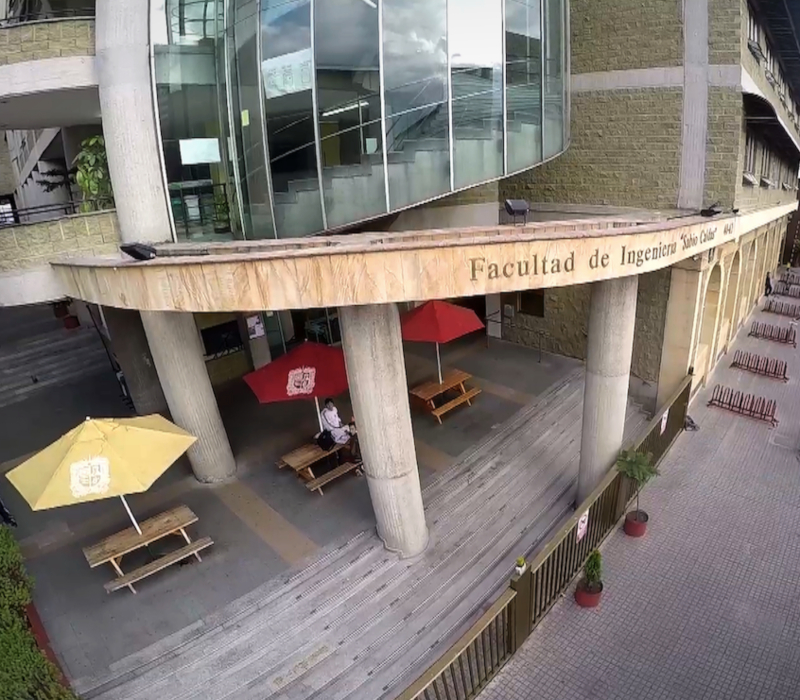 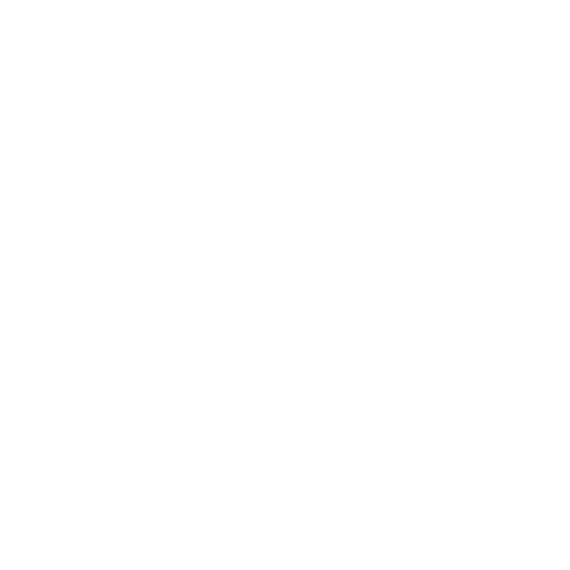 